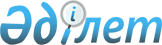 Темір ауданы әкімдігінің 2017 жылғы 31 наурыздағы № 62 "Темір ауданы бойынша мектепке дейінгі тәрбие мен оқытуға мемлекеттік білім беру тапсырысын, ата-ана төлемақысының мөлшерін бекіту туралы" қаулысына өзгеріс енгізу туралы
					
			Күшін жойған
			
			
		
					Ақтөбе облысы Темір ауданы әкімдігінің 2018 жылғы 26 маусымдағы № 169 қаулысы. Ақтөбе облысы Әділет департаментінің Темір аудандық Әділет басқармасында 2018 жылғы 18 шілдеде № 3-10-208 болып тіркелді. Күші жойылды - Ақтөбе облысы Темір ауданы әкімдігінің 2021 жылғы 26 қаңтардағы № 11 қаулысымен
      Ескерту. Күші жойылды - Ақтөбе облысы Темір ауданы әкімдігінің 26.01.2021 № 11 қаулысымен (01.01.2021 бастап қолданысқа енгізіледі).
      Қазақстан Республикасының 2001 жылғы 23 қаңтардағы "Қазақстан Республикасындағы жергiлiктi мемлекеттiк басқару және өзiн-өзi басқару туралы" Заңының 31 бабына, Қазақстан Республикасының 2007 жылғы 27 шілдедегі "Бiлiм туралы" Заңының 6 бабы 4 тармағының 8-1) тармақшасына сәйкес, Темір ауданының әкімдiгi ҚАУЛЫ ЕТЕДІ:
      1. Темір ауданы әкімдігінің 2017 жылғы 31 наурыздағы № 62 "Темір ауданы бойынша мектепке дейінгі тәрбие мен оқытуға мемлекеттік білім беру тапсырысын, ата-ана төлемақысының мөлшерін бекіту туралы" (нормативтік құқықтық актілерді мемлекеттік тіркеу Тізілімінде № 5458 болып тіркелген, 2017 жылғы 12 мамырда Қазақстан Республикасы нормативтік құқықтық актілерінің эталондық бақылау банкінде жарияланған) қаулысына келесі өзгерістер енгізілсін:
      көрсетілген қаулының қосымшасы осы қаулының қосымшасына сәйкес жаңа редакцияда жазылсын.
      2. "Темір аудандық білім бөлімі" мемлекеттік мекемесі заңнамада белгіленген тәртіппен:
      1) осы қаулыны Ақтөбе облысының Темір аудандық әділет басқармасында мемлекеттік тіркеуді;
      2) осы қаулыны мерзімді баспа басылымдарында және Қазақстан Республикасы нормативтік құқықтық актілерінің эталондық бақылау банкінде ресми жариялауға жіберуді;
      3) осы қаулыны Темір ауданы әкімдігінің интернет-ресурсында орналастыруды қамтамасыз етсін.
      3. Осы қаулының орындалуын бақылау аудан әкiмiнiң орынбасары Б. Шаимовқа жүктелсiн.
      4. Осы қаулы оны алғашқы ресми жарияланған күнінен кейін күнтізбелік он күн өткен соң қолданысқа енгізіледі. Темір ауданы бойынша мектепке дейінгі тәрбие мен оқытуға мемлекеттік білім беру тапсырысы, ата-ана төлемақысының мөлшері
      кестенің жалғасы:
      кестенің жалғасы:
					© 2012. Қазақстан Республикасы Әділет министрлігінің «Қазақстан Республикасының Заңнама және құқықтық ақпарат институты» ШЖҚ РМК
				
      Темір ауданының әкімі 

А. Жүсібалиев
Аудан әкімдігінің 2018 жылғы
"26" маусымдағы № 169
қаулысына қосымша
№
Мектепке дейінгі тәрбие және оқыту ұйымдарының әкімшілік-аумақтық орналасуы /аудан, қала/
Мектепке дейінгі тәрбие және оқыту ұйымдарының тәрбиеленушілер саны
Мектепке дейінгі тәрбие және оқыту ұйымдарының тәрбиеленушілер саны
Мектепке дейінгі тәрбие және оқыту ұйымдарының тәрбиеленушілер саны
Мектепке дейінгі тәрбие және оқыту ұйымдарының тәрбиеленушілер саны
Мектепке дейінгі тәрбие және оқыту ұйымдарының тәрбиеленушілер саны
№
Мектепке дейінгі тәрбие және оқыту ұйымдарының әкімшілік-аумақтық орналасуы /аудан, қала/
Балабақша
Мектеп жанындағы толық күндік шағын-орталықтар
Мектеп жанындағы жарты күндік шағын-орталықтар
Дербес толық күндік шағын-орталықтар
Дербес жарты күндік шағын-орталықтар
қалалық жердегі орналасқан
қалалық жердегі орналасқан
қалалық жердегі орналасқан
қалалық жердегі орналасқан
қалалық жердегі орналасқан
қалалық жердегі орналасқан
қалалық жердегі орналасқан
1
"Ақтөбе облысы Темір ауданы Темір қаласы әкімінің аппараты" мемлекеттік мекемесінің "Гаухар" балабақшасы мемлекеттік коммуналдық қазыналық кәсіпорыны
50
-
-
-
-
2
"Ақтөбе облысы Темір ауданы Темір қаласы әкімінің аппараты" мемлекеттік мекемесінің "Айгөлек" бөбекжай-балабақшасы мемлекеттік коммуналдық қазыналық кәсіпорыны
50
-
-
-
-
ауылдық жердегі орналасқан
ауылдық жердегі орналасқан
ауылдық жердегі орналасқан
ауылдық жердегі орналасқан
ауылдық жердегі орналасқан
ауылдық жердегі орналасқан
ауылдық жердегі орналасқан
3
"Ақтөбе облысы Темір ауданы Шұбарқұдық ауылдық округі әкімінің аппараты" мемлекеттік мекемесінің "Балауса" балабақшасы мемлекеттік коммуналдық қазыналық кәсіпорыны 
180
-
-
-
-
4
"Ақтөбе облысы Темір ауданы Шұбарқұдық ауылдық округі әкімінің аппараты" мемлекеттік мекемесінің "Балдәурен" балабақшасы мемлекеттік коммуналдық қазыналық кәсіпорыны
55
-
-
-
-
5
"Ақтөбе облысы Темір ауданы Шұбарқұдық ауылдық округі әкімінің аппараты" мемлекеттік мекемесінің "Балақай" балабақшасы мемлекеттік коммуналдық қазыналық кәсіпорыны
80
-
-
-
-
6
"Ақтөбе облысы Темір ауданы Шұбарқұдық ауылдық округі әкімінің аппараты" мемлекеттік мекемесінің "Қарлығаш" балабақшасы мемлекеттік коммуналдық қазыналық кәсіпорыны
80
-
-
-
-
7
"Ақтөбе облысы Темір ауданы Шұбарқұдық ауылдық округі әкімінің аппараты" мемлекеттік мекемесінің "Айгөлек" балабақшасы мемлекеттік коммуналдық қазыналық кәсіпорыны
80
-
-
-
-
8
"Ақтөбе облысы Темір ауданы Кеңестуы ауылдық округі әкімінің аппараты" мемлекеттік мекемесінің "Балдырған" балбақшасы мемлекеттік коммуналдық қазыналық кәсіпорыны
50
-
-
-
-
9
"Ақтөбе облысы Темір ауданы Кеңкияқ ауылдық округі әкімінің аппараты" мемлекеттік мекемесінің "Ақбота" балабақшасы мемлекеттік коммуналдық қазыналық кәсіпорыны
140
-
-
-
-
10
"Темір аудандық білім бөлімі" мемлекеттік мекемесі "Алақай" балабақшасы мемлекеттік коммуналдық қазыналық кәсіпорыны
28
-
-
-
-
11
"Темір аудандық білім бөлімі" мемлекеттік мекемесі "Балапан" балабақшасы мемлекеттік коммуналдық қазыналық кәсіпорыны
25
-
-
-
-
12
"Ақтөбе облысы Темір ауданы Кеңкияқ ауылдық округі әкімінің аппараты" мемлекеттік мекемесінің "Зере" балабақшасы мемлекеттік коммуналдық қазыналық кәсіпорыны 
250
-
-
-
-
Бір тәрбиеленушіге жұмсалатын шығыстардың бір айдағы орташа құны /теңге/
Бір тәрбиеленушіге жұмсалатын шығыстардың бір айдағы орташа құны /теңге/
Бір тәрбиеленушіге жұмсалатын шығыстардың бір айдағы орташа құны /теңге/
Бір тәрбиеленушіге жұмсалатын шығыстардың бір айдағы орташа құны /теңге/
Бір тәрбиеленушіге жұмсалатын шығыстардың бір айдағы орташа құны /теңге/
Балабақша
Мектеп жанындағы толық күндік шағын-орталықтар
Мектеп жанындағы жарты күндік шағын-орталықтар
Дербес толық күндік шағын-орталықтар
Дербес жарты күндік шағын-орталықтар
қалалық жердегі орналасқан
қалалық жердегі орналасқан
қалалық жердегі орналасқан
қалалық жердегі орналасқан
қалалық жердегі орналасқан
27500
-
-
-
-
31000
-
-
-
-
ауылдық жердегі орналасқан
ауылдық жердегі орналасқан
ауылдық жердегі орналасқан
ауылдық жердегі орналасқан
ауылдық жердегі орналасқан
29500
-
-
-
-
31000
-
-
-
-
27500
-
-
-
-
28500
-
-
-
-
27500
-
-
-
-
31000
-
-
-
-
21200
-
-
-
-
42500
-
-
-
-
40500
-
-
-
-
19500
-
-
-
-
Мектепке дейінгі ұйымдарда ата – аналарының бір күнге төлемақы мөлшері /теңге/
Мектепке дейінгі ұйымдарда ата – аналарының бір күнге төлемақы мөлшері /теңге/
Мектепке дейінгі ұйымдарда ата – аналарының бір күнге төлемақы мөлшері /теңге/
Мектепке дейінгі ұйымдарда ата – аналарының бір күнге төлемақы мөлшері /теңге/
Мектепке дейінгі ұйымдарда ата – аналарының бір күнге төлемақы мөлшері /теңге/
Балабақша
Мектеп жанындағы толық күндік шағын-орталықтар
Мектеп жанындағы жарты күндік шағын-орталықтар
Дербес толық күндік шағын-орталықтар
Дербес жарты күндік шағын-орталықтар
қалалық жердегі орналасқан
қалалық жердегі орналасқан
қалалық жердегі орналасқан
қалалық жердегі орналасқан
қалалық жердегі орналасқан
400
-
-
-
-
400
-
-
-
-
ауылдық жердегі орналасқан
ауылдық жердегі орналасқан
ауылдық жердегі орналасқан
ауылдық жердегі орналасқан
ауылдық жердегі орналасқан
400
-
-
-
-
400
-
-
-
-
400
-
-
-
-
400
-
-
-
-
400
-
-
-
-
400
-
-
-
-
400
-
-
-
-
400
-
-
-
-
400
-
-
-
-
400
-
-
-
-